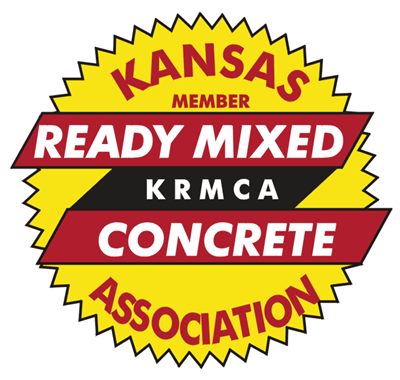 2023 KRMCA Mixer Driver of the Year &Rookie of the Year Award(NOTE:  For Rookie of the Year Entries, the driver must have driven for at least one year, but no more than two years by September 30, 2023)Objective: This award recognizes and acknowledges the outstanding mixer driver in our membership for the 12-month period October 1, 2022 through September 30, 2023.  The winner will be announced during the annual KRMCA Convention to be held January 10-12, 2024.How many drivers may I nominate? Each member company may submit one nominee for each category (Driver of the Year and Rookie of the Year). This nomination may include a hired driver.The Award: The winning drivers will be introduced and honored at the KAPA-KRMCA Joint Annual Convention. He/She will receive:$250 cash awardInvitation to the KAPA-KRMCA Joint convention, room and meals paid by KRMCA.Plaque for driverPlaque for driver’s companyMixer Driver Qualifications:Must be a ready mixed concrete truck driver (mixer truck only). May be a contract driver.  Must have driven as a full-time ready-mix driver. Perfect attendance for the period in question (no un-excused absences)No “at fault” accidentsNo “out of service violations” on truck inspectionsGood “driver safety” attitudeKeeps his/her truck cleanCommunity service (to be used as a tie breaker)What to do and When?Obtain and review prospective nominee’s MVR.Complete the nomination form (Be Sure to Include Picture of Driver with his/her Truck)Return the completed form and packet to KRMCA by October 31, 2023NOMINATION FORM ON BACK